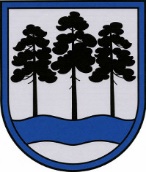 OGRES  NOVADA  PAŠVALDĪBAReģ.Nr.90000024455, Brīvības iela 33, Ogre, Ogres nov., LV-5001tālrunis 65071160, fakss 65071161, e-pasts: ogredome@ogresnovads.lv, www.ogresnovads.lv PAŠVALDĪBAS DOMES SĒDES PROTOKOLA IZRAKSTS1.§Par Ogres novada pašvaldībai piekrītošas zemes vienībasar kadastra apzīmējumu 7488 005 0222 nodošanu īpašumā Latvijas valstij Satiksmes ministrijas personāOgres novada pašvaldība (turpmāk - Pašvaldība) ir izskatījusi valsts akciju sabiedrības (turpmāk - VAS) “Latvijas Valsts ceļi” 2019.gada 27.februāra iesniegumu Nr.4.9/2328 “Par zemes gabalu atdalīšanu, nosaukuma piešķiršanu un lietošanas mērķa noteikšanu” (Pašvaldībā reģistrēts 2019.gada 27.februārī ar Nr.2-4.1/1205), kurā norādīts, ka pēc VAS “Latvijas Valsts ceļi” pasūtījuma ir veikta valsts reģionālā autoceļa P4 Rīga - Ērgļi pārbūve Ogres novada Suntažu pagasta teritorijā. Starp Satiksmes ministriju un valsts akciju sabiedrību „Latvijas Valsts ceļi” (turpmāk tekstā – VAS „Latvijas Valsts ceļi”) ir noslēgts Deleģēšanas līgums, kurā noteikts, ka VAS „Latvijas Valsts ceļi” ir deleģēta risināt jautājumus, kas saistīti ar valsts autoceļu būvniecības/pārbūves projektu realizācijai nepieciešamo īpašumu iegūšanu.   Pārbūves rezultātā ir daļēji apbūvēta Pašvaldības lietošanā esošā zemes vienība ar kadastra apzīmējumu 7488 005 0222. Valsts reģionālā autoceļa P4 ceļa konstrukciju izvietošanai un uzturēšanai VAS “Latvijas Valsts ceļi” lūdz Suntažu pagastā no zemes vienības ar kadastra apzīmējumu 7488 005 0187 atdalīt zemes gabalu aptuveni 0,03 ha platībā, atdalītajam zemes gabalam piešķirt nosaukumu “Autoceļš P4”, noteikt nekustamā īpašuma lietošanas mērķi 1101 un nodot atdalīto zemes gabalu bez atlīdzības Satiksmes ministrijas īpašumā.Pašvaldības dome konstatēja:saskaņā ar Pašvaldības domes 2010.gada 25.novembra  lēmumu “Par zemes Suntažu pagastā, Ogres novadā, piekritību un ierakstīšanu zemes grāmatā uz Ogres novada pašvaldības vārda” (sēdes protokols Nr.13, 15.§), zemes vienība “Raiņa krustojums”, Suntažu pag., Ogres nov. (kadastra apzīmējums 7488 005 0), piekrīt Ogres novada pašvaldībai;saskaņā ar Pašvaldības centrālās administrācijas “Ogres novada pašvaldība” Nekustamo īpašumu pārvaldes nodaļas 2019.gada 21.marta lēmumu Nr.10-3.1/10 “Par zemes vienības ar kadastra apzīmējumu 7488 005 0187, Suntažu pag., Ogres nov., sadalīšanu” no zemes vienības ar kadastra apzīmējumu 7488 005 0187 ir atdalīta zemes vienība ar platību 0,3 ha un tai piešķirts nosaukums “Autoceļš P4”, Suntažu pag., Ogres nov., un noteikts nekustamā īpašuma lietošanas mērķis – zeme dzelzceļa infrastruktūras zemes nodalījuma joslā un ceļu zemes nodalījuma joslā (kods: 1101, platība 0,3 ha);Valsts zemes dienesta valsts kadastra informācijas sistēmā ir reģistrēta zemes vienība ar nosaukumu “Autoceļš P4”, kadastra numurs 7488 005 0225, kura sastāv no vienas zemes vienības ar kadastra apzīmējumu 7488 005 0222, platība 0,2641 ha, un šī zemes vienība nav ierakstīta zemesgrāmatā;Valsts reģionālā autoceļa P4 Rīga - Ērgļi pārbūves rezultātā ir apbūvēta (0,2641 ha platībā) zemes vienība “Autoceļš P4”, Suntažu pag., Ogres nov. (kadastra apzīmējums 7488 005 0222). Publiskas personas mantas atsavināšanas likuma 42.panta otrā daļa noteic, ka atvasinātas publiskas personas nekustamo īpašumu var nodot bez atlīdzības citas atvasinātas publiskas personas vai valsts īpašumā. Atvasinātas publiskas personas lēmējinstitūcija lēmumā par atvasinātas publiskas personas nekustamā īpašuma nodošanu bez atlīdzības nosaka, kādas valsts pārvaldes funkcijas, atvasinātas publiskas personas funkcijas vai deleģēta pārvaldes uzdevuma veikšanai nekustamais īpašums tiek nodots. Nostiprinot atvasinātas publiskas personas vai valsts īpašuma tiesības uz nekustamo īpašumu, zemesgrāmatā izdarāma atzīme par atvasinātas publiskas personas lēmumā noteiktajiem tiesību aprobežojumiem. Ja nodotais nekustamais īpašums vairs netiek izmantots atvasinātas publiskas personas lēmējinstitūcijas lēmumā par atvasinātas publiskas personas nekustamā īpašuma nodošanu bez atlīdzības norādītās valsts pārvaldes funkcijas, atvasinātas publiskas personas funkcijas vai deleģēta pārvaldes uzdevuma veikšanai, valsts vai atvasināta publiska persona šo īpašumu bez atlīdzības nodod tai atvasinātai publiskai personai, kura šo nekustamo īpašumu nodevusi;6) likuma “Par pašvaldībām” 21.panta pirmās daļas 17.punkts noteic, ka dome var izskatīt jebkuru jautājumu, kas ir attiecīgās pašvaldības pārziņā, turklāt tikai dome var lemt par pašvaldības nekustamā īpašuma atsavināšanu, ieķīlāšanu vai privatizēšanu, kā arī par nekustamās mantas iegūšanu pašvaldības īpašumā.Pamatojoties uz likuma “Par pašvaldībām” 21.panta pirmās daļas 17.punktu, Publiskas personas mantas atsavināšanas likuma 3.panta pirmās daļas 6.punktu, 5.panta pirmo daļu, 42.panta otro daļu un 43.pantu, balsojot: PAR – 15 balsis (E.Helmanis, G.Sīviņš, J.Laizāns, A.Mangulis, M.Siliņš, S.Kirhnere, A.Purviņa, Dz.Žindiga, Dz.Mozule, D.Širovs, J.Laptevs, J.Iklāvs, I.Vecziediņa, J.Latišs, E.Bartkevičs), PRET – nav, ATTURAS – nav, Ogres novada pašvaldības dome NOLEMJ:Nodot īpašumā bez atlīdzības Latvijas valstij Satiksmes ministrijas personā valsts reģionālā autoceļa P4 būvniecības/pārbūves projekta realizācijai Ogres novada pašvaldībai piekrītošu īpašumu “Autoceļš P4”, Suntažu pag., Ogres nov. (kadastra numurs 7488 005 0225), kas sastāv no zemes vienības ar kadastra apzīmējumu 7488 005 0222 un platību 0,2641 ha (turpmāk – Zemesgabals), saskaņā ar pielikumu.Noteikt, ka visus izdevumus, kas saistīti ar Zemesgabala nodošanu Latvijas valstij Satiksmes ministrijas personā, sedz valsts akciju sabiedrība “Latvijas Valsts ceļi”.Noteikt aizliegumu Satiksmes ministrijai zemesgabalu atsavināt un apgrūtināt ar lietu tiesībām, kā arī noteikt, ka īpašuma tiesības tiek nostiprinātas uz laiku, kamēr Latvijas valsts Satiksmes ministrijas personā nodrošina šī lēmuma 1.punktā minētās funkcijas īstenošanu, noteikt pienākumu Satiksmes ministrijai bez atlīdzības nodot atpakaļ zemesgabalu Ogres novada pašvaldībai, ja tas netiek izmantots šī lēmuma 1.punktā minētās funkcijas īstenošanai, attiecīgi par to izdarot atzīmi zemesgrāmatā. Uzdot Ogres novada pašvaldības centrālās administrācijas “Ogres novada pašvaldība” Kancelejai  3 darba dienu laikā pēc lēmuma spēkā stāšanās nosūtīt lēmumu valsts akciju sabiedrībai “Latvijas Valsts ceļi” un Valsts zemes dienesta Rīgas reģionālai nodaļai.Kontroli par lēmuma izpildi uzdot pašvaldības izpilddirektoram.(Sēdes vadītāja,domes priekšsēdētāja E.Helmaņa paraksts)Ogrē, Brīvības ielā 33Nr.132019.gada 17.oktobrī